Ingredients’ Description Form CRAF-2.1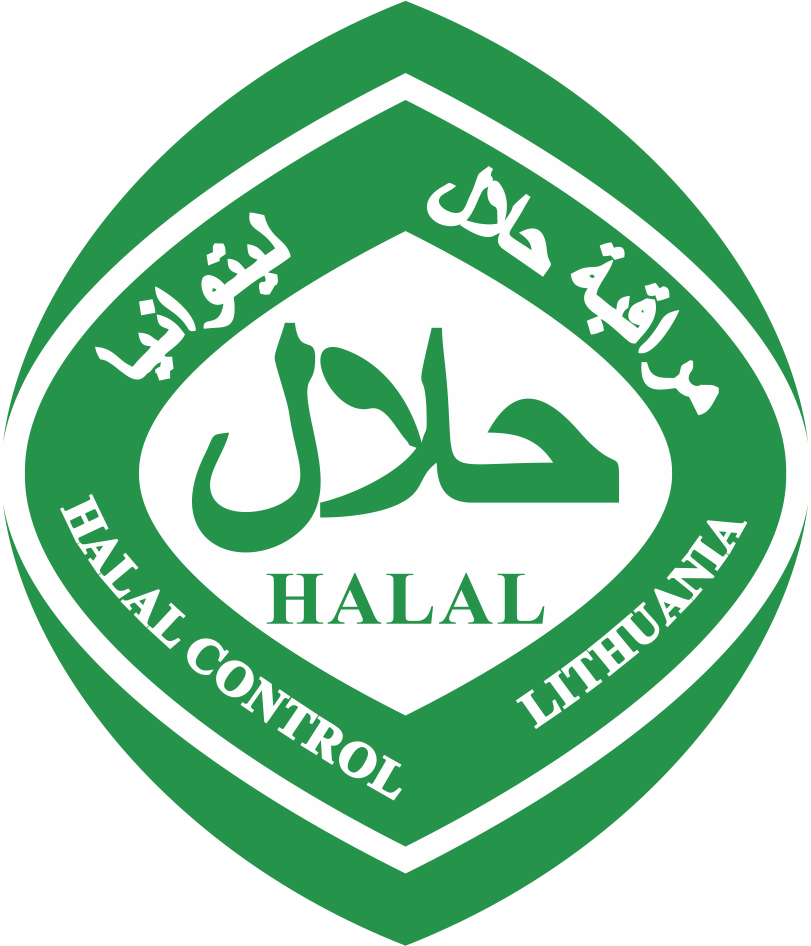 Version: 5, Approved: Farruh Azimov, date: 1st of March 2021UAB ‘HALAL CONTROL LITHUANIA’HALAL SERTIFIKUOJAMO PRODUKTO INGREDIENTŲ APRAŠYMASINGREDIENTS’ DESCRIPTION OF THE PRODUCT TO BE HALAL CERTIFIED(Prašome užpildyti abi lenteles / Please fill in both tables)Data / Date:Ingredients’ Description Form CRAF-2.1Version: 5, Approved: Farruh Azimov, date: 1st of March 2021UAB ‘HALAL CONTROL LITHUANIA’HALAL SERTIFIKUOJAMO PRODUKTO PAKUOTĖS DETALIZAVIMASPACKAGING DETAILS OF THE PRODUCT TO BE HALAL CERTIFIEDLENTELĖ 1 / TABLE 1LENTELĖ 1 / TABLE 1LENTELĖ 1 / TABLE 1LENTELĖ 1 / TABLE 1LENTELĖ 1 / TABLE 1LENTELĖ 1 / TABLE 1LENTELĖ 1 / TABLE 1LENTELĖ 1 / TABLE 1LENTELĖ 1 / TABLE 1Įmonės pavadinimas / Company nameĮmonės pavadinimas / Company nameĮmonės pavadinimas / Company nameĮmonės pavadinimas / Company nameProdukto pavadinimas, kodas / Product name, codeProdukto pavadinimas, kodas / Product name, codeProdukto pavadinimas, kodas / Product name, codeProdukto pavadinimas, kodas / Product name, code№Ingrediento kodas (jei yra)/ Ingredient code (if any)Ingrediento pavadinimas /
Ingredient nameAprašymas, specifikacija /
Description, specificationAprašymas, specifikacija /
Description, specificationTiekėjas / 
Supplier Gamintojas / ManufacturerHalal sertifikatas (jei yra)  Halal certificate (if any)Pastabos /
NotesLENTELĖ 2 / TABLE 2LENTELĖ 2 / TABLE 2LENTELĖ 2 / TABLE 2LENTELĖ 2 / TABLE 2LENTELĖ 2 / TABLE 2LENTELĖ 2 / TABLE 2LENTELĖ 2 / TABLE 2№Pakuotės pavadinimas /
Package ingredient’s nameAprašymas, specifikacija /
Description, specificationTiekėjas / 
Supplier Gamintojas / ManufacturerHalal sertifikatas (jei yra)  Halal certificate (if any)Pastabos /
Notes